У Т В Е Р Ж Д А ЮРуководитель КГУ «СОШ им.К.Макпалееваг.Павлодара»/_______________/ Байгозинова Ж.Ш.« 08 » февраля 2022 г.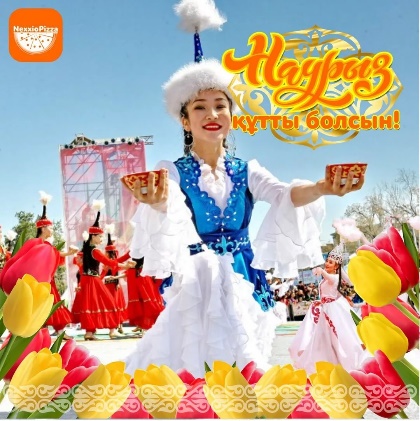 План мероприятий КГУ «СОШ им.К.Макпалеева»по празднованию Наурыз мейрамы2021-2022 учебный годИсп.Кулдошина О.А.С.т. 8 747 3000 613№ п/пСодержание работыФорма проведенияЦелевая аудиторияСрок исполненияОтветственные за исполнение«Казахские национальные блюда»Челлендж / конкурс видеороликов4 классы14 мартаКулдошина О.А.,Классные руководители 4 классов«Этно- Fashion» Фестиваль национальных казахских  костюмов2 классы3 классы14 марта15 мартаКулдошина О.А.,Классные руководители 2-3 классов«Наурыз- праздник весны и обновления»Книжная выставка1-11 классыс 14 марта по 19 мартаАбрамова И.Ю.«»«Наурыз мейрамы»Конкурс рисунков1 классы15 мартаКлассные руководители 1 классов«Наурыз- праздник весны и обновления»Классные часы1-11 классы17 мартаКулдошина О.А.,Классные руководители 1-11 классов«Наурыз- достық мерекесі»Онлайн флешмоб5-9 классы18 мартаКаирова А.Соревнования по тогыз кумалакуОнлайн соревнования1-4 классы18 мартаНазымбеков А.Б.,Классные руководители 1-4 классов